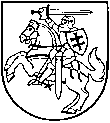 LIETUVOS RESPUBLIKOS KULTŪROS MINISTRASĮSAKYMASDĖL PAVELDOTVARKOS 2017 METŲ PROGRAMOS PATVIRTINIMO2017 m.  vasario 28 d. Nr. ĮV-410VilniusVadovaudamasi Lietuvos Respublikos kultūros ministerijos 2017-2019 metų strateginiu veiklos planu, patvirtintu Lietuvos Respublikos kultūros ministro 2016 m. lapkričio 18 d. įsakymu Nr. ĮV-888 „Dėl Kultūros ministerijos 2017-2019 metų strateginio veiklos plano patvirtinimo“, Nekilnojamųjų ir kilnojamųjų kultūros vertybių išsaugojimo darbų finansavimo tvarkos aprašo, patvirtinto Lietuvos Respublikos kultūros ministro 2014 m. birželio 30 d. įsakymu Nr. ĮV-524 „Dėl Nekilnojamųjų ir kilnojamųjų kultūros vertybių išsaugojimo darbų finansavimo tvarkos aprašo patvirtinimo“, 32 punktu bei atsižvelgdama į Lietuvos Respublikos valstybinės kultūros paveldo komisijos 2017 m. sausio 27 d. sprendimą Nr. S-2(6.2.-211) „Dėl Kultūros paveldo departamento prie Kultūros ministerijos 2017 metų programų projektų“:1. Tvirtinu Paveldotvarkos 2017 metų programą (pridedama).2. Pavedu Kultūros paveldo departamento prie Kultūros ministerijos (toliau – Departamentas) direktorei Dianai Varnaitei:2.1. užtikrinti šio įsakymo 1 punktu patvirtintos Paveldotvarkos 2017 metų programos įgyvendinimą;2.2. paskelbti Paveldotvarkos 2017 metų programą Departamento interneto svetainėje per tris darbo dienas nuo šio įsakymo įsigaliojimo;2.3. patvirtinti Tyrimų ir tvarkybos darbų projektavimo sąrašą ir pateikti jį Lietuvos Respublikos kultūros ministerijai.Kultūros ministrė	Liana Ruokytė-JonssonPATVIRTINTALietuvos Respublikos kultūros ministro2017 m. vasario 28 d. įsakymu Nr. ĮV-410PAVELDOTVARKOS 2017 METŲ PROGRAMA___________________________________________Eil. Nr.Unikalus kodas Kultūros vertybių registreUnikalus kodas Kultūros vertybių registreKultūros paveldo objekto pavadinimas ir adresasKultūros paveldo objektovaldytojasTvarkybos darbaiValstybės biudžeto skirtos lėšos (tūkst. Eur)Valdytojo planuojamos lėšos(tūkst. Eur)Kitų finansuotojų planuojamos lėšos (tūkst. Eur)Iš viso(tūkst. Eur)1223456789TVARKYBOS IR NEATIDĖLIOTINI SAUGOJIMO DARBAITVARKYBOS IR NEATIDĖLIOTINI SAUGOJIMO DARBAITVARKYBOS IR NEATIDĖLIOTINI SAUGOJIMO DARBAITVARKYBOS IR NEATIDĖLIOTINI SAUGOJIMO DARBAITVARKYBOS IR NEATIDĖLIOTINI SAUGOJIMO DARBAITVARKYBOS IR NEATIDĖLIOTINI SAUGOJIMO DARBAITVARKYBOS IR NEATIDĖLIOTINI SAUGOJIMO DARBAITVARKYBOS IR NEATIDĖLIOTINI SAUGOJIMO DARBAITVARKYBOS IR NEATIDĖLIOTINI SAUGOJIMO DARBAITVARKYBOS IR NEATIDĖLIOTINI SAUGOJIMO DARBAI1.1455014550Naujųjų Valkininkų ''Pušelės" sanatorijos sienų tapyba, Naujųjų Valkininkų k., Valkininkų sen., Varėnos r. sav. VšĮ Vilniaus universiteto ligoninės Santariškių klinikosTvarkybos (konservavimo, restauravimo ir apsaugos techninių priemonių įrengimo) darbai30,00036,001.1455014550Naujųjų Valkininkų ''Pušelės" sanatorijos sienų tapyba, Naujųjų Valkininkų k., Valkininkų sen., Varėnos r. sav. VšĮ Vilniaus universiteto ligoninės Santariškių klinikosSienų, pakabinamų lubų, vidaus elektros tinklų remonto darbai06,0036,002.3238032380Alytaus sinagogos ir rabino namo komplekso sinagogos pastatas, Alytaus m. sav., Kauno g. 9Alytaus miesto savivaldybės administracijaTvarkybos (konservavimo, remonto, restauravimo, avarijos grėsmės pašalinimo) darbai118,030,00148,03.2704627046Kauno tvirtovės vadavietės pastatų komplekso komendanto rūmai, Gedimino g. 25, KaunasKrašto apsaugos ministerijaPatalpos Nr. 209 interjero skulptūrinio tapybinio dekoro restauravimo, konservavimo darbai52,047,00994.2573425734Raudondvario dvaro sodybos tvora ir vartai, Pilies takas 1, Raudondvario k., Kauno r.VšĮ „Raudondvario dvaras“Tvarkybos (remonto, restauravimo) darbai106,9180124,95.3528435284Žiežmarių sinagoga, Vilniaus g. 6, Žiežmarių mstl., Kaišiadorių r.Kaišiadorių rajono savivaldybės administracijaStogo ir fasadų tvarkybos (restauravimo, remonto ir avarijos grėsmės pašalinimo) darbai150,024,840174,846.3533835338Kalnaberžės dvaro sodybos rūmai, Kėdainių r. sav., Surviliškio sen., Kalnaberžės k.Labdaros ir paramos fondas „In corpore LT“Stogo ir fasadų tvarkybos (remonto, restauravimo) ir apsaugos techninių priemonių įrengimo darbai160,01,02,0163,07.2352623526Arklių pašto statinių komplekso ratinė, Jonavos r. sav., Jonavos m., Basanavičiaus g. 5Jonavos rajono savivaldybės administracijaFasadų tvarkybos (remonto, restauravimo) darbai65,020,0085,08.38775387773877538777Tiškevičių šeimos koplyčios-mauzoliejaus ir kapinių tvoros su vartais komplekso Tiškevičių šeimos koplyčia-mauzoliejus (1428), Kretingos r. sav., Kretingos m., Vilniaus g.:-Juozapo Tiškevičiaus sarkofagas;-Sofijos Tiškevičienės sarkofagas.Kretingos rajono savivaldybės Kretingos muziejusJuozapo Tiškevičiaus sarkofago konservavimo, restauravimo darbai30,004,034,09.3257432574Būtingės evangelikų liuteronų bažnyčia,  Palangos m. sav., Palangos m., Liepojos pl. 8EBūtingės evangelikų liuteronų parapijaEksterjero tvarkybos (remonto, restauravimo) darbai70,0020,090,010.586586Gelgaudiškio dvaro sodybos rūmai, Parko g. 5, Gelgaudiškio sen., Gelgaudiškio m., Šakių r. sav.Šakių rajono savivaldybės administracija115 patalpos interjero tyrimai,  tvarkybos (remonto, restauravimo) darbai24,020,0044,011.586586Gelgaudiškio dvaro sodybos rūmai, Parko g. 5, Gelgaudiškio sen., Gelgaudiškio m., Šakių r. sav.Šakių rajono savivaldybės administracija111, 118 patalpų interjerų tvarkybos (remonto, restauravimo) darbai30,05,0035,012.2474524745Zyplių dvaro sodybos amatininkų namas, Šakių r. sav., Lukšių sen., Tubelių k.Šakių rajono savivaldybės administracijaTvarkybos (remonto, restauravimo) darbai100,015,00115,013.1691316913Namas, Marijampolės sav., Marijampolės m., P. Vaičaičio g. 16, Marijampolės savivaldybėTvarkybos (restauravimo, remonto ir avarijos grėsmės pašalinimo) darbai 100,025,00125,014.3076030760Bobriškio sentikių cerkvė, Rokiškio r. sav., Kriaunų sen., Bobriškio k.Bobriškio sentikių religinė bendruomenėTvarkybos (restauravimo, remonto) darbai57,01,451,4559,915.21012101Namas, Šiaulių m. sav., Šiaulių m., Aušros al. 84Šiaulių miesto savivaldybės administracijaTvarkybos (remonto, restauravimo) darbai110,035,00145,015.21012101Namas, Šiaulių m. sav., Šiaulių m., Aušros al. 84Šiaulių miesto savivaldybės administracijaKapitalinio remonto, keičiant paskirtį į administracinę, darbai077,63077,6316.2502925029Atgailos kanauninkų vienuolyno ansamblio vienuolyno namas, Molėtų r. sav., Videniškių sen., Videniškių k.Molėtų rajono savivaldybės administracijaVidaus patalpų (107 patalpa) tvarkybos (remonto, restauravimo) darbai30,020,0050,017.1570215702Lietuvos Didžiojo kunigaikščio Vytauto paminklas, Dariaus ir Girėno g. 1A, Veliuona, Veliuonos sen., Jurbarko r. sav.Jurbarko rajono savivaldybės administracijaKonservavimo, restauravimo darbai24,02,68026,6818.17771777Dusetų Švč. Trejybės bažnyčios varpinė, K. Būgos g. 30, Dusetų m., Zarasų r. sav.Zarasų rajono savivaldybės administracijaTvarkybos (remonto ir avarijos grėsmės pašalinimo) darbai44,06,01,051,019.2731627316Vilniaus bazilijonų vienuolyno statinių ansamblio Švč. Trejybės bažnyčia, Aušros Vartų g. 7B, Vilnius, Vilniaus m. sav.Šv. Juozapato bazilijonų ordino Vilniaus vienuolynasStogo ir bokštelių tvarkybos (remonto ir restauravimo) darbai75,51,0076,520.2731627316Vilniaus bazilijonų vienuolyno statinių ansamblio Švč. Trejybės bažnyčia, Aušros Vartų g. 7B, Vilnius, Vilniaus m. sav.Šv. Juozapato bazilijonų ordino Vilniaus vienuolynasFasadų tvarkybos (restauravimo, remonto ir avarijos grėsmės pašalinimo) darbai370,01,00371,021.3143031430Švenčionių Švč. Trejybės cerkvė, Vilniaus g. 20, Švenčionių m., Švenčionių r. sav.Švenčionių stačiatikių Švč. Trejybės parapijaTvarkybos (remonto, restauravimo) darbai100,015,015,0130,022.3594035940Merkinės dvaro sodybos, vad. Pavlovo respublika, fragmentų Ledainės liekanos, Šalčininkų r., Merkinės k.Šalčininkų rajono savivaldybės administracijaTvarkybos (remonto, restauravimo ir avarijos grėsmės pašalinimo) darbai50,05,0055,023.16991699Trakų kenesa, Karaimų g. 30, TrakaiLietuvos karaimų religinė bendruomenėTvarkybos (restauravimo, remonto, avarijos grėsmės pašalinimo) darbai122,017,50139,524.1591015910Kompozitorių namų pastatų komplekso kompozitorių namai, A. Mickevičiaus g. 29, Vilnius, Vilniaus m. sav.Asociacija Lietuvos kompozitorių sąjungaTvarkybos (remonto, restauravimo ir avarijos grėsmės pašalinimo) ir statinio paprastojo remonto darbai gaisro padariniams šalinti150,06,490156,4925.2799827998Vilniaus sinagoga, Gėlių g. 6, Vilniaus m., Vilniaus m. sav.Vilniaus žydų (litvakų) bendruomenėTvarkybos (remonto, restauravimo) darbai120,016,00136,026.2799927999Vilniaus choralinė TaharatHa Kodesh sinagoga, Pylimo g. 39, Vilnius, Vilniaus m. sav.Vilniaus žydų religinė bendruomenėStogo, pagrindinio fasado ir vidaus fragmentų tvarkybos (remonto ir avarijos grėsmės pašalinimo) darbai60,015,0075,027.17251725Užutrakio dvaro sodybos rūmai, Užutrakio g. 17, Trakai, Trakų sen., Trakų r.Trakų istorinio nacionalinio parko direkcijaFasadų tvarkybos (remonto, restauravimo) darbai40,02,0042,028.2498324983Trakų Vokės dvaro sodybos koplyčia-mauzoliejus, E. Andrė g. 19, Vilnius, Vilniaus m. sav.Lentvario Viešpaties apreiškimo Švč. Marijai parapijaDviejų sarkofagų konservavimo, restauravimo darbai5,61,006,629.15731573Šeduvos Šv. Kryžiaus Atradimo statinių komplekso Šv. Kryžiaus Atradimo bažnyčia, Vilniaus g. 8, Šeduva, Radviliškio r. sav.Šeduvos Šv. Kryžiaus Atradimo parapijaStogo tvarkybos (remonto, restauravimo ir avarijos grėsmės pašalinimo) darbai314,01,025,0340,030.2577125771Sapiegų rezidencijos, trinitorių vienuolyno ir ligoninės statinių komplekso rūmai, L. Sapiegos g. 13, Vilniaus m., Vilniaus m. sav.Kultūros paveldo departamentas prie Kultūros ministerijosRestauravimo programos papildymas ir II aukšto šiaurinės galerijos rytinės sienos tapybos tvarkybos (konservavimo, restauravimo) darbai30,00030,031.2216822168Cirkliškio dvaro sodybos ledainė, Švenčionių r. sav., Cirkliškio k.Švenčionių profesinio rengimo centrasStogo tvarkybos (remonto) darbai39,02,08,2549,2532.Tvarkybos ir neatidėliotini saugojimo darbai (1-31 eil.)Tvarkybos ir neatidėliotini saugojimo darbai (1-31 eil.)Tvarkybos ir neatidėliotini saugojimo darbai (1-31 eil.)Tvarkybos ir neatidėliotini saugojimo darbai (1-31 eil.)Tvarkybos ir neatidėliotini saugojimo darbai (1-31 eil.)2777,0437,5976,73291,29APSAUGOS TECHNINIŲ PRIEMONIŲ ĮRENGIMO DARBAIAPSAUGOS TECHNINIŲ PRIEMONIŲ ĮRENGIMO DARBAIAPSAUGOS TECHNINIŲ PRIEMONIŲ ĮRENGIMO DARBAIAPSAUGOS TECHNINIŲ PRIEMONIŲ ĮRENGIMO DARBAIAPSAUGOS TECHNINIŲ PRIEMONIŲ ĮRENGIMO DARBAIAPSAUGOS TECHNINIŲ PRIEMONIŲ ĮRENGIMO DARBAIAPSAUGOS TECHNINIŲ PRIEMONIŲ ĮRENGIMO DARBAIAPSAUGOS TECHNINIŲ PRIEMONIŲ ĮRENGIMO DARBAIAPSAUGOS TECHNINIŲ PRIEMONIŲ ĮRENGIMO DARBAIAPSAUGOS TECHNINIŲ PRIEMONIŲ ĮRENGIMO DARBAI33.2090420904Šv. Mykolo Arkangelo - Įgulos bažnyčia, Kauno m. sav., Kauno m., Nepriklausomybės a. 14VšĮ Soboro projektaiApsaugos techninių priemonių (žaibosaugos) įrengimas9,52,0011,534.2820828208Švč. M. Marijos vardo bažnyčia, Šilalės r. sav., Upynos mstl.Upynos Švč. M. Marijos vardo parapijaApsaugos techninių priemonių (elektros sistemos, žaibosaugos, gaisrinės signalizacijos) įrengimas8,903,3712,2735.161216101161216101Ilguvos dvaro sodybos ir Šv. Kryžiaus Atradimo bažnyčios statinių komplekso Šv. Kryžiaus Atradimo bažnyčia ir varpinė, Ilguvos k., Kriūkų sen., Šakių r. sav.Ilguvos Šv. Kryžiaus atradimo parapijaApsaugos techninių priemonių (elektros sistemos, žaibosaugos, gaisrinės ir apsauginės signalizacijos) įrengimas8,01,009,036.2363923639Dievo apvaizdos bažnyčios komplekso bažnyčia, Zarasų r. sav., Antazavės k.Antazavės dievo apvaizdos parapijaApsaugos techninių priemonių (žaibosaugos) įrengimas3,00,203,237.17781778Bažnyčia, Zarasų r. sav., Imbrado sen., Imbrado k., Ežero g. 2Imbrado Nukryžiuotojo Jėzaus parapijaApsaugos techninių priemonių (žaibosaugos) įrengimas3,00,203,238.974974Šv. apašt. Simono ir Judo Tado bažnyčios komplekso bažnyčia (23687) ir varpinė (23688), Kelmės r. sav., Liolių mstl.Liolių Šv. apašt. Simono ir Judo Tado parapijaApsaugos techninių priemonių (elektros sistemos, žaibosaugos, gaisrinės ir apsauginės signalizacijos) įrengimas8,00,508,539.946946Bažnyčia ir varpinė-vartai, Šalčininkų r. sav., Turgelių sen., Tabariškių k.Tabariškių Šv. arkangelo Mykolo parapijaApsaugos techninių priemonių (gaisrinės ir apsauginės signalizacijos) įrengimas9,604,3613,9640.Apsaugos techninių priemonių įrengimo darbai (33-39 eil.)Apsaugos techninių priemonių įrengimo darbai (33-39 eil.)Apsaugos techninių priemonių įrengimo darbai (33-39 eil.)Apsaugos techninių priemonių įrengimo darbai (33-39 eil.)Apsaugos techninių priemonių įrengimo darbai (33-39 eil.)50,03,97,7361,6341.RezervasRezervasRezervasRezervasRezervas173,0173,042.Tyrimai ir tvarkybos darbų projektavimas (sąrašas tvirtinamas Kultūros paveldo departamento prie Kultūros ministerijos direktoriaus įsakymu)Tyrimai ir tvarkybos darbų projektavimas (sąrašas tvirtinamas Kultūros paveldo departamento prie Kultūros ministerijos direktoriaus įsakymu)Tyrimai ir tvarkybos darbų projektavimas (sąrašas tvirtinamas Kultūros paveldo departamento prie Kultūros ministerijos direktoriaus įsakymu)Tyrimai ir tvarkybos darbų projektavimas (sąrašas tvirtinamas Kultūros paveldo departamento prie Kultūros ministerijos direktoriaus įsakymu)Tyrimai ir tvarkybos darbų projektavimas (sąrašas tvirtinamas Kultūros paveldo departamento prie Kultūros ministerijos direktoriaus įsakymu)280,0280,043.Nekilnojamojo kultūros paveldo apsaugos specialiojo teritorijų planavimo dokumentų, individualių apsaugos reglamentų ir paveldo tvarkybos reglamentų rengimas Nekilnojamojo kultūros paveldo apsaugos specialiojo teritorijų planavimo dokumentų, individualių apsaugos reglamentų ir paveldo tvarkybos reglamentų rengimas Nekilnojamojo kultūros paveldo apsaugos specialiojo teritorijų planavimo dokumentų, individualių apsaugos reglamentų ir paveldo tvarkybos reglamentų rengimas Nekilnojamojo kultūros paveldo apsaugos specialiojo teritorijų planavimo dokumentų, individualių apsaugos reglamentų ir paveldo tvarkybos reglamentų rengimas Nekilnojamojo kultūros paveldo apsaugos specialiojo teritorijų planavimo dokumentų, individualių apsaugos reglamentų ir paveldo tvarkybos reglamentų rengimas 170,0170,044.Valstybės saugomų nekilnojamojo kultūros paveldo objektų, kuriuose nėra ar neišliko statinių, ženklinimas tipinėmis lentomis (2017 m. prioritetas – piliakalniai)Valstybės saugomų nekilnojamojo kultūros paveldo objektų, kuriuose nėra ar neišliko statinių, ženklinimas tipinėmis lentomis (2017 m. prioritetas – piliakalniai)Valstybės saugomų nekilnojamojo kultūros paveldo objektų, kuriuose nėra ar neišliko statinių, ženklinimas tipinėmis lentomis (2017 m. prioritetas – piliakalniai)Valstybės saugomų nekilnojamojo kultūros paveldo objektų, kuriuose nėra ar neišliko statinių, ženklinimas tipinėmis lentomis (2017 m. prioritetas – piliakalniai)Valstybės saugomų nekilnojamojo kultūros paveldo objektų, kuriuose nėra ar neišliko statinių, ženklinimas tipinėmis lentomis (2017 m. prioritetas – piliakalniai)50,050,045.Privačios nuosavybės – prieinamų visuomenei lankyti valstybės saugomų nekilnojamojo kultūros paveldo objektų tvarkomųjų paveldosaugos darbų išlaidų kompensavimas bei kompensavimas kilnojamųjų kultūros vertybių savininkamsPrivačios nuosavybės – prieinamų visuomenei lankyti valstybės saugomų nekilnojamojo kultūros paveldo objektų tvarkomųjų paveldosaugos darbų išlaidų kompensavimas bei kompensavimas kilnojamųjų kultūros vertybių savininkamsPrivačios nuosavybės – prieinamų visuomenei lankyti valstybės saugomų nekilnojamojo kultūros paveldo objektų tvarkomųjų paveldosaugos darbų išlaidų kompensavimas bei kompensavimas kilnojamųjų kultūros vertybių savininkamsPrivačios nuosavybės – prieinamų visuomenei lankyti valstybės saugomų nekilnojamojo kultūros paveldo objektų tvarkomųjų paveldosaugos darbų išlaidų kompensavimas bei kompensavimas kilnojamųjų kultūros vertybių savininkamsPrivačios nuosavybės – prieinamų visuomenei lankyti valstybės saugomų nekilnojamojo kultūros paveldo objektų tvarkomųjų paveldosaugos darbų išlaidų kompensavimas bei kompensavimas kilnojamųjų kultūros vertybių savininkams600,0600,046.Iš viso (32, 40-45 eil.)Iš viso (32, 40-45 eil.)Iš viso (32, 40-45 eil.)Iš viso (32, 40-45 eil.)Iš viso (32, 40-45 eil.)4100,0441,4984,434625,92